Publicado en Madrid el 29/03/2019 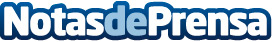 Consejos para realizar una reforma de la mano de JAV Construcciones y rehabilitacionesReformar la vivienda es un proyecto que implica una planificación cuidadosa y necesita disponer de la mejor empresa de reformas integrales para obtener siempre el mejor resultado. Con el tiempo, tendencias o la evolución de las necesidades de cada persona, son sólo algunos de los factores que pueden conducir a que sea necesario realizar la reforma de la viviendaDatos de contacto:REFORMAS INTEGRALES JAVComunicado de prensa de Reformas Integrales JAV629 99 42 86 - 91 39Nota de prensa publicada en: https://www.notasdeprensa.es/consejos-para-realizar-una-reforma-de-la-mano_1 Categorias: Bricolaje Interiorismo Madrid Jardín/Terraza Construcción y Materiales http://www.notasdeprensa.es